GIREESH KUMAR K P 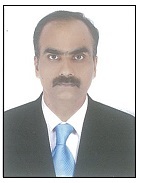 PB No.13718, AJMAN, UAE+971 50 6859407Girish373@gmail.comACCOUNTS / WARE HOUSE MANAGEMENT PROFESSIONALPROFESSIONAL SUMMARY: An assiduous, competent and result oriented Accounting Professional with over 15 years of qualitative experience in Accounting Operations, Bank Reconciliation, and Data Analysis. Proven profound knowledge and expertise in requirements gathering, financial analysis, receivable & payable management and designing end-to-end solutions. Extensive experience of working with multi nationalities and managing the month/year end closing operations.  Well versed with Finance and Accounting processes including book keeping, and fund management, financial planning, and Auditing. Sound understanding of various financial activities and capable of effectively defining the financial objectives including implementing systems, policies & procedures to facilitate internal financial controls. Abreast with various financial activities, effectively define the financial objectives; implement systems, policies & procedures to facilitate internal financial controls.Possess practical experience in the analysis, development and implementation of Audit Operations and targeting maximum profitability & cost effectively. Proven strengths in determining & documenting enterprise wide risk management procedures for an organization, and identifying Key Controls points.Proven professional strengths in Receivable/ Payable Management and designing financial solutions, managing company's financial accounting, monitoring and reporting system.Excellent working knowledge MS Office (Word, Excel & PowerPoint), Accounting Software Tally ERP.PROFESSIONAL SKILLSStrategic Planning Reporting / DocumentationAccounting OperationsRevenue Maximization Asset Management Business ManagementRelationship Management Coordination / Liaison Team Management Payroll OperationsBank ReconciliationTraining & DevelopmentProcess ImprovementCommunication Skills Handle LC ProcedurePROFESSIONAL EXPERIENCENEW ENERGY METAL CONSTRUCTION CONTRACTING			                 July 2014 – PresentPBNO.13718, AJMAN,UAEACCOUNTANTKEY HIGHLIGHTSComplete & Independent work as an Accountant, Finance management of Construction Company. Managing the outsourcing & insourcing of workers and for metal construction and industrial paintingEnsured stock and  analysis for proper record keeping also worked with the product design team and provided idea for new product developmentFormulated innovative business strategies and assisted the company in annual budgeting and forecasting including judiciously managing the day to day finance operations including receipts, payments and invoicingMaintained the cost account for each Job and minimized the cost of product effectively besides responsible for troubleshooting and maintaining the equipment under productionAL SALAM PRINTING PRESS LLC	                  	                                        JUL 2011 – Aug 2013PBNO 24594, SHARJAH, UAEACCOUNTANTKEY HILIGHTSPreparation of Books of AccountsGenerating various financial reportsAuditing of accounts and finalizationPreparation of sales tax returnsReconciliation of Bank AccountsPreparing Importing DocumentsPreparation Documents for LC OperationsMonthly Fund BudgetingWOOD HOUSE FURNITURE FACTORY LLC    			                          April 2008 – JUL 2010PBNO 62721, SHARJAH, UAEACCOUNTSASST / STORE INCHARGEKEY HILIGHTSProducing accounting and financial reports and ensuring accurate accounting system and record keeping.Maintain Accounting and financial records relating to company’s payables and receivables.Periodic reconciliation with Customers and Vendors AccountsMonitor the aging of vendors and ensure processing the payments as per agreed terms.Preparation of sales Invoice.Payroll preparation.Preparation of weekly and monthly statements and reports.Administrating vendors Accounts.Monitoring and Controlling of Inventory Raw material.PRESTIGE BOARD (P) LTD,				                                    JAN 2002 – March 2008KERALA, INDIA    FINANCE / ACCOUNTSEXECUTIVEKEY HILIGHTSPrepare monthly financial statements and distribute to top management. Prepare journal entries and reconciles general ledger and subsidiary accounts. Develop, examine, and analyze accounting records and other financial records.Handle payable & receivable and prepare monthly collection reports. Monitor invoicing, advance payments, retentions.Prepare quotations, Invoices and Purchase Orders.Maintain Accounts Payable, Verify payment vouchers and analyze bank status.Monitoring and forecasting stock levels.Preparation and checking of wages and payroll reports.Preparation of Inventory statements.Regular follow ups of commitments and reminders to superiors.EDUCATIONBachelor of Commerce – Calicut University 1996Date of Birth: 18th May, 1975Passport Number: L2814850 Nationality: IndianLanguages Known: English, Hindi and Malayalam, Kannada, TamilReferences: Available on requestDriving License: UAE, INDIA